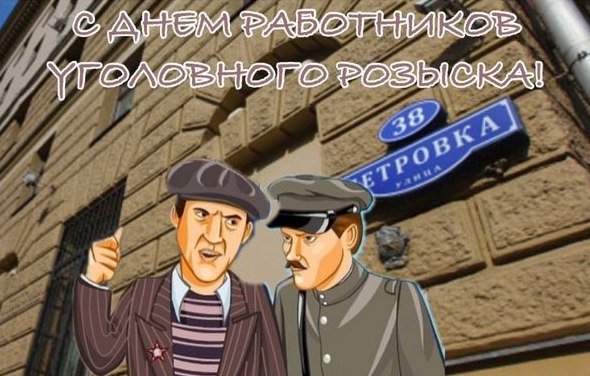 Володя, слушай сюда.УГРОзыск —  сложная работа, каждый день, в делах, в заботах. Здесь нашел, пропало там,  эх, налил бы кто сто грамм. А сегодня, кстати, повод! И хоть сейчас мы не у дел,Но, нальем себе по полной, и еще…, чтоб стол «гудел»!